Family’s Details:Lead Professional Details:Meeting Attendees:Current Plan: New Information available since last review (please include what is working well):New actions to be added to the plan: Impact Measurement Tool -   On a scale of 1 – 10 where 10 is the best situation, where do you rate each aspect? Use the comments section for areas where disagreements occur CONCLUSIONS:Does the EHA need transferring to another Lead Professional with parental agreement?    YES                NO  New Lead Professional Details:  Can the EHAT be closed:		YES                NO If NO, agreed Review Date:   If YES please give reason for Closure: Email the final version to the Early Help Coordinator Inbox:Early Help- Team Around the Family (TAF)/Review Meeting 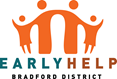 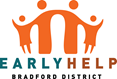 Early Help- Team Around the Family (TAF)/Review Meeting Early Help- Team Around the Family (TAF)/Review Meeting Early Help- Team Around the Family (TAF)/Review Meeting EHAT Reference No:Date of Review:First NameSurname:DOB /EDD:AgeRelationshipAddress  (including postcode)Name:Job title:Agency:Email Address:Telephone NumberName: Job title:Agency Email addressContact number:ActionAreaBy WhoBy WhenGoal/outcomeUpdate on progressAction CompletedYes/NoAre the parents/carers and all professionals satisfied that the plan is improving outcomes for the children and family?Comments Comments ActionAreaBy WhoBy WhenDesired OutcomeHealthHow well are things going?    1         2         3         4         5         6         7         8         9         10      Comments:         EducationHow well are things going?      1         2         3         4         5        6         7         8        9          10     Comments:        Child’s Emotional Development and Families Wellbeing How well are things going?      1         2         3         4         5         6         7         8         9         10      Comments:        Parental Capacity including Social RelationshipsHow well are things going?      1         2         3         4         5         6         7         8         9         10       Comments:        Environmental Factors - Housing, Finances and EmploymentHow well are things going?      1         2         3         4         5         6         7         8         9         10      Comments:        Presentation – Self-care and family hygieneHow well are things going?      1         2         3         4         5         6         7         8         9         10      Comments:        Child or young person’s comments on the plan / review actions identifiedParent or Carer’s comments on the plan / review actions identifiedName:Job title:Agency:Email Address:Telephone numberEast                                  ehcfamilyhubeast@bradford.gov.uk Keighley & Shipley      ehcfamilyhubkeighleyshipley@bradford.gov.uk South                               ehcfamilyhubsouth@bradford.gov.uk West                                 ehcfamilyhubwest@bradford.gov.uk